一周天气与农事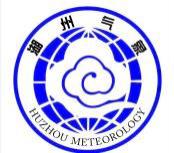 28至29日有一次较明显降雨过程3月1日起天况转好 气温回升一、前期天气回顾上周（2月19-25日）我市受强寒潮影响，气温持续下降，19-22日湖州城市气象站72小时平均气温降幅达14.2℃，23日早晨最低气温降至-0.5℃。周内以阴雨雪天气为主，其中19日夜里至21日早晨，受冷暖气流共同影响，我市出现雷雨天气；21日下午至24日持续有雨或雨夹雪，山区雨夹雪或雪，伴有冰粒和冻雨，积雪深度安吉山区1～6厘米、德清山区1～3厘米。上周湖州城市气象站平均气温4.3℃，比常年低2.8℃，最高气温21.0℃（19日），最低气温-0.6℃（25日）；雨量76.4毫米，是常年的4倍，为历史同期第二高值；雨日6天，比常年偏多3.4天，平历史同期最高值。二、一周天气展望预计今天白天阴天，偶有小雨或雨夹雪，今天夜里到明天阴转多云；受暖湿气流影响，28至29日有一次中等强度降雨过程，局部有大雨；3月1日雨渐止转阴到多云，2至3日多云到晴，气温缓慢回升，3日最高气温回升至14℃左右。逐日预报如下：2月26日（星期一）：阴，偶有小雨或雨夹雪，山区雨夹雪或雪，夜里阴到多云，0℃～4℃，偏北风3级 2月27日（星期二）：多云，0℃～7℃，偏北风3级2月28日（星期三）：阴有小到中雨，2℃～8℃，偏东风3级2月29日（星期四）：阴有中雨，局部大雨，6℃～8℃，西北风3～4级3月 1日（星期五）：雨渐止转阴到多云，5℃～8℃，偏北风4级3月 2日（星期六）：多云到晴，2℃～9℃，东南风3级3月 3日（星期日）：多云到晴，1℃～14℃，东南风3～4级三、农事建议1、油菜和小麦。28-29日有一次明显降水过程，建议提前做好清沟理渠工作，谨防渍害发生；并做好追肥、除草和病虫害防治等工作，促进植株春发稳长。2、蔬菜瓜果。周内早晚气温低，需继续做好设施大棚防寒保暖工作；近期阴雨天气较多，需适时揭膜通风，降低棚内湿度，并做好病虫害防治工作。3、春茶。加强茶园管理，27日和3月2-3日早晨气温低，可能出现霜冻，早生品种茶园要提前做好霜冻害防御措施。4、关注天气变化，做好桑园、果园、水产及畜禽等的管理工作。2024年第6期2024年第6期湖州市气象服务中心2月26日撰稿：陈中赟校对：盛琼签发：王海芳